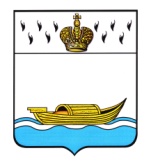           АДМИНИСТРАЦИЯ    Вышневолоцкого городского округа                                                    Постановлениеот 15.05.2020                                                                                                    № 226                                               г. Вышний ВолочекО приемке образовательных организацийк началу нового 2020-2021 учебного годаС целью подготовки образовательных организаций Вышневолоцкого городского округа к 2020-2021 учебному году, в соответствии с приказом Министерства образования Тверской области «О подготовке образовательных организаций к 2020-2021 учебном году» от 24.03.2020 № 1-01-29/3824-09, постановляю:Утвердить состав межведомственной комиссии по приемке образовательных организаций Вышневолоцкого городского округа к началу нового 2020-2021 учебного года (Приложение 1).Утвердить график приемки образовательных организаций Вышневолоцкого городского округа к началу нового 2020-2021 учебного года (Приложение 2).Контроль за исполнением настоящего постановления возложить на первого заместителя Главы администрации Вышневолоцкого городского округа Калинину О.Е.Настоящее постановление вступает в силу со дня его подписания и подлежит официальному опубликованию в газете «Вышневолоцкая правда» и размещению на официальном сайте муниципального образования Вышневолоцкий городской округ Тверской области в информационно-телекоммуникационной сети «Интернет».Глава Вышневолоцкого городского округа                                           Н.П. РощинаМежведомственная комиссияпо приемке образовательных организацийВышневолоцкого городского округак началу нового 2020-2021 учебного годаПредседатель комиссии:Калинина Ольга Евгеньевна, первый заместитель Главы администрации Вышневолоцкого городского округа;Заместитель председателя:Аламанова Наталья Николаевна, руководитель Управления образования администрации Вышневолоцкого городского округа;Члены комиссии: Иванова Ольга Арнольдовна, заместитель руководителя Управления образования администрации Вышневолоцкого городского округа;Борзов Алексей Вадимович, начальник отдела надзорной деятельности и профилактической работы по Вышневолоцкому, Бологовскому, Фировскому районам (по согласованию);Карапетян Ульяна Владимировна, руководитель спорткомитета администрации Вышневолоцкого городского округа;Быкова Ирина Петровна, техник хозяйственно-эксплуатационного учреждения администрации Вышневолоцкого городского округа;Кондратьева Наталья Геннадьевна, начальник отдела по делам несовершеннолетних МО МВД РФ «Вышневолоцкий» (по согласованию).График приемки образовательных организаций к началу нового2020-2021 учебного годаПриложение 1к Постановлению Администрации Вышневолоцкого городского округаот 15.05.2020 № 226Приложение 2к Постановлению Администрации Вышневолоцкого городского округаот 15.05.2020 № 22603.08.2020МБОУ «Гимназия № 2», МБДОУ «Детский сад № 8»МБДОУ «Детский сад № 1», МБДОУ «Детский сад № 6», МБОУ «Зеленогорская СОШ», МБДОУ «Зеленогорский детский сад», МБОУ «Есеновичская СОШ», «Ильинская ООШ», МБОУ Холохоленская СОШ», «Афимьинский детский сад», МБОУ СОШ № 304.08.2020ГКОУ «Вышневолоцкая школа-интернат № 2», МБОУ «Горняцкая СОШ», МБДОУ «Горняцкий детский сад», МБОУ «Терелесовская СОШ», «Трудовой детский сад», МБДОУ «Детский сад № 10», МБДОУ «Детский сад № 29», МБОУ СОШ № 19, МБДОУ «Детский сад № 20», «Пригородный детский сад», Сорокинская НОШ, МБОУ Дятловская СОШ, «Дятловский детский сад», "Овсищенская ООШ" 05.08.2020МБДОУ «Детский сад № 30», МБДОУ «Детский сад № 5», МБДОУ «Детский сад № 11, ВСОШ № 1, ЧОУ «Православная средняя общеобразовательная школа преп. Сергея Радонежского», МБДОУ «Детский сад № 19», МБОУ СОШ № 12 ,ГКОУ «Вышневолоцкая школа-интернат№ 1,  МБДОУ «Детский сад № 23», МБДОУ «Детский сад       № 31», МБОУ СШ № 10, 06.08.2020МБДОУ «Детский сад № 22», МБДОУ «Детский сад № 9», МБУ ДО СЮН, МБОУ СОШ № 13, МБДОУ «Детский сад № 14», МБОУ «Солнечная СОШ», МБДОУ «Солнечный детский сад»,  МБОУ Академическая СОШ, МБДОУ «Академический детский сад», Бельская НОШ,  МБОУ «Борисовская СОШ»07.08.2020МБОУ СОШ № 5, МБДОУ «Детский сад № 24», МБОУ СОШ № 6, МБДОУ «Детский сад № 7», МБОУ «Школа № 4», МБУ ДО ДДТ, МОБУ Лицей № 15, МБУ ДО «Лицей Искусств», МБДОУ            «Детский сад № 2», МБОУ СОШ № 7, МБДОУ «Детский сад № 27» , МБДОУ «Детский сад № 3», МБДОУ «Детский сад № 4» 10.08.2020МБОУ Красномайская СОШ имени С.Ф. Ушакова, МБДОУ «Красномайский детский сад», Филиал МБОУ «Академическая СОШ»- «Лужниковская ООШ»